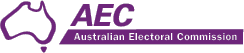 Nomination FormUnited Workers’ UnionScheduled ElectionE2021/217 - Stage 1CANDIDATE:Full Name (Print clearly)Membership Number:(Print clearly)For the office of:  CONVENTION DELEGATE(Print name of office as shown in the Election Notice)Location:(Electorate)Name for ballot paper:Print your name as you wish it to appear on the ballot paperNominator/sI/We, the undersigned members of the United Workers’ Union, nominate the person named above (at least two (2) Financial Industrial Members):CANDIDATE'S CONSENTPlease see instructions on the next pageLodging NominationsNominations open on 01/03/2022 and must reach the Returning Officer, Harry Papadopoulos not later than 12:00pm Australian Eastern Daylight Time (AEDT) on 22/03/2022.A nomination must be in writing, signed by the candidate and endorsed by at least two (2) Financial Industrial Members and given to the Returning Officer before nominations close (Rule 6(a) of Schedule 4).Nominations cannot be withdrawn after 12:00pm midday Australian Eastern Daylight Time (AEDT) on 29/03/2022.Prospective candidates and nominators should verify their financial status and any other qualifications required by the Organisation's rules prior to lodging nominations.Nominations must be lodged via the following method(s):By Email: A properly completed nomination form including all necessary signatures and attachments may be scanned and submitted as a pdf file to IEBnominations@aec.gov.auThe subject line of the email should include the reference ‘UWU E2021/217 nomination – your name & electorate’In Person: By appointment with the returning officer, at 10 Global Ave Essendon Fields, Melbourne, Victoria 3041PLEASE NOTE: Emails to the AEC inbox that appear to be spam may be blocked. It is the responsibility of senders to ensure that their email reaches the AEC before the deadline for nominations.In order to be able to be received by the AEC, emails (including attachments) should be no greater than 6 MB in size.You may call 03 9285 7111 to enquire about the status of your nomination.AcknowledgmentYou will be sent an acknowledgment of receipt of your nomination by Email.Scrutineer Appointment 
The appointment of scrutineers closes 10:00am Australian Eastern Standard Time (AEST) on 17/05/2022.A Scrutineer Appointment form is available from the Returning Officer.Harry PapadopoulosReturning OfficerTelephone: 03 9285 7111Email: IEBnominations@aec.gov.au PLEASE NOTE: It is your responsibility to ensure that your nomination is received by the Returning Officer BEFORE nominations close.NOMINATORS
Full Name (Print clearly)Membership
NumberSIGNATUREDATE__ /__ /______ /__ /______ /__ /____I, ____________________________________________________(print your name) consent to the nomination for the above office. I declare that I am eligible under the rules and am not disqualified from being a candidate [see Chapter 7, Part 4 of the Fair Work (Registered Organisations) Act 2009].Please indicate preferred title e.g. Mr, Mrs, Miss, Ms ______Personal email: _________________________________________________________________ (AECs' preferred method of communication)Address:Phone:Signed:                                                                                                                      __/__/__Signed:                                                                                                                      __/__/__